Munro Martin Parklands light up to ‘Make March Purple for Epilepsy’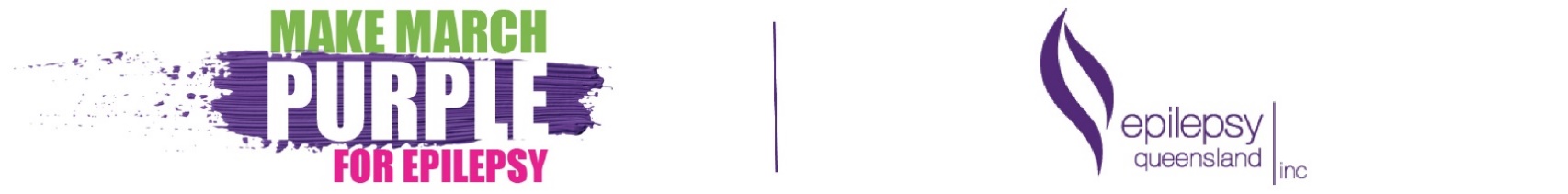 Cairns Regional Council will show its support for the 280 Australian diagnosed with epilepsy each week, illuminating Munro Martin Parklands purple for epilepsy.On Friday 26 March, Munro Martin Parklands (MMP) will join other iconic landmarks across Queensland– from buildings, sculptures, signs, trees, bridges, stadiums, fountains and more – by lighting up purple to show support for Purple Day, and help to raise awareness for the 50 million people worldwide who live with epilepsy.“It’s exciting to have so many iconic landmarks being lit up purple this Purple Day! This demonstration of support throughout the state goes to show how many individuals, families and community members are touched by epilepsy on a daily basis,” Epilepsy Queensland CEO, Chris O’Dougherty.Epilepsy is a medical condition that affects the brain, causing seizures, it is one of the most common neurological conditions the world over. Cairns local, and Epilepsy Queensland supporter, Jodie Higginson is calling for those who are living with epilepsy, their families, and the wider Cairns community to join in on the night.“I am the parent of two kids with epilepsy – both teenagers – my two ‘epilepsy warriors’. Epilepsy has had an enormous impact on all of our lives. We have spent many years battling with medications trying to find the one that fits, managing the relentless side-effects each one has is difficult not only for my kids, but for us as parents. Purple Day is a wonderful way that we can all do something positive to support those we love and to work towards making things better for the future,” said Jodie.During the month of March, Epilepsy Queensland invites you to get involved and show your support for those affected by epilepsy. Host your own event at home or at work, set yourself a personal challenge, or get together with your community to see your local icon illuminated purple.“The team at Epilepsy Queensland are amazing. Their knowledge, experience and willingness to help is invaluable for families who are trying to navigate their own epilepsy journeys. Sometimes just having someone on the other end of the phone who knows what you are going through, who can offer to listen and answer questions can be the one beacon of hope that someone needs to get through their day.”WHAT: Epilepsy Queensland invites you to join Jodie and our other local supporters as Cairns is illuminated this Purple Day! WHEN: Friday 26 March, 6:30pm-8:30pmWHERE: Munro Martin Parklands, corner Florence and Sheridan StreetsWHY: Come along and see the night activated purple to show your support for the 280 Australians who are diagnosed with epilepsy each week.MEDIA: If you would like further information or are interested in organising an interview or photo opportunity, please contact Epilepsy Queensland’s Communications Manager, Karen Furnivall on 07 3435 5000 / 0402 578 954 / kfurnivall@epilepsyqueensland.com.au.For over 50 years, Epilepsy Queensland (EQI) has been the beacon of hope for people living with, and impacted by epilepsy in Queensland. EQI is the only Queensland based epilepsy consumer support organisation and service provider. We provide psychosocial supports and counselling at all stages of a diagnoses, information and referral, education & training and policy